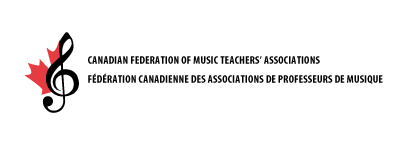 Nomination form for CFMTA/FCAPM PositionsI, ________________________________ from the province of_________________________ (Your name) nominates __________________________________________________________________________ (Name of nominee) for the office of _____________________________________________________________________ Date: __________________________ Signature _________________________________ (Your signature) PERMISSION FORM I, ________________________________________________ accept the nomination for the office of __________________________________________________________________Date: __________________________ Signature ___________________________________ (Nominee’s signature) WRITTEN NOMINATIONS WILL BE ACCEPTED UNTIL MAY 1st 20__PLEASE PRINT THEN MAIL OR SCAN TO THE CFMTA/FCAPM SECRETARY AT THE ADDRESS BELOW Anita PerryCFMTA Secretary13409 Hermiston Drive
Summerland, B.C.
V0H 1Z8Email: admin@cfmta.org 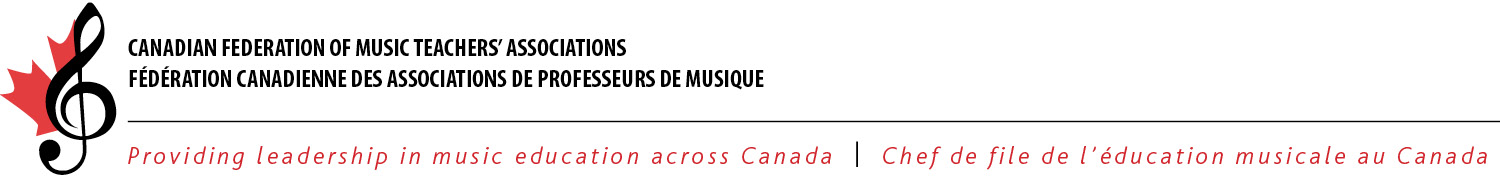 Nominations letter for CFMTA/FCAPM Positions (even years)(DATE)TO ALL MEMBERS OF THE CFMTA EXECUTIVE, PROVINCIAL PRESIDENTS AND SECRETARIES: The old CFMTA Act and By-Laws ARTICLE VIII – COMMITTEES stated All Committee Chairpersons, excluding the Nominations Chairperson and the Finance Chairperson, shall be elected or appointed by the Executive Committee for a two-year term at the Annual Executive Committee Meeting in each even-numbered year. The Nominations Chairperson shall in an even-numbered year accept nominations for the positions of Committee Chairpersons; Please note that this section was moved from the By Laws to the Policy and Procedures manual at the Executive meeting held in CITY July 20____Written nominations for the following Committee Chairpersons will be accepted until May 1st, 20__.1. CANADA MUSIC WEEK– Current CMW CHAIRPERSON, __________________ has agreed to let her name stand. 2. AWARDS & COMPETITIONS – Current AWARDS & COMPETITIONS CHAIRPERSON, ___________________________ has agreed to let her name stand. 3. BYLAWS AND POLICY AND PROCEDURES - Current BYLAWS CHAIRPERSON, _____________________________ has agreed to let her name stand. 4. PUBLIC RELATIONS, ADVERTISING & MARKETING – Current PUBLIC RELATIONS & MARKETING CHAIRPERSON, ___________________ has agreed to let her name stand. 5. PROFESSIONAL DEVELOPMENT AND RESEARCH - Current PROFESSIONAL DEVELOPMENT AND RESEARCH CHAIRPERSON, ___________________ has agreed to let her name stand. 6. STRATEGIC PLANNING – Current STRATEGIC PLANNING CHAIRPERSON, _______________________________ has agreed to let his name stand.7. TRANSLATION COMMITTEE – Current TRANSLATION COMMITTEE CHAIRPERSON, _____________ has agreed to let her name stand.8. WEBMASTER – Current WEBMASTER _______________ has declined to let his name stand.9. EDITOR – Current EDITOR __________ has agreed to let her name stand.Also, attached please find a Nomination Form. Completed forms are to be returned to the Secretary by May 1st, 20__.Please note: • The Nomination Form must be signed by the nominee, indicating her/his willingness to accept the nomination. • Nominations will be accepted from the floor at the Executive Meeting. • Please prepare a brief biography of the nominee (to be presented at the meeting). Many thanks,NAME Chair, CFMTA Nominations CommitteeNominations letter for CFMTA/FCAPM Positions (odd years)DATETo all members of the CFMTA/FCAPM executive, provincial Presidents and Secretaries:The CFMTA/FCPAM Policy and Procedures manual page 22-23 – Nominations Chairperson states: The Nominations Chairperson shall accept nominations in odd numbered years for the positions of A) President b) Vice President.I shall accept nominations for the following until May 1st, 20__1. President 2. Vice PresidentAttached please find a Nomination Form.Completed forms are to be returned to the Secretary by May 1st, 20__.Please note:The Nomination Form must be signed by the nominee, indicating her/his willingness to accept the nomination.Nominations will be accepted from the floor at the Executive Meeting.Please prepare a brief biography of the nominee (to be presented at the meeting).Thank you,NAMEChair, CFMTA/FCAPM Nominations Committee